Ո Ր Ո Շ ՈՒ Մ
15 հուլիսի 2020 թվականի   N 1381 ՎԱՆԱՁՈՐ ՔԱՂԱՔԻ ՏԻԳՐԱՆ ՄԵԾԻ ՊՈՂՈՏԱ ԹԻՎ 10-38/2 ՀԱՍՑԵՈՒՄ ԳՏՆՎՈՂ,ՎԱՆԱՁՈՐ ՀԱՄԱՅՆՔԻ ՍԵՓԱԿԱՆՈՒԹՅՈՒՆԸ ՃԱՆԱՉՎԱԾ ԱՎՏՈՏՆԱԿԸ ԵՎ ԴՐԱՆՈՎ ԶԲԱՂԵՑՎԱԾ ՀՈՂԱՄԱՍԸ ԱՂԱՍԻ ԱՐԺԱՆԻԿԻ ԳԱԼՍՏՅԱՆԻՆ ՕՏԱՐԵԼՈՒ ՄԱՍԻՆ Հիմք ընդունելով Աղասի Արժանիկի Գալստյանի դիմումը, Վանաձոր համայնքի անվամբ անշարժ գույքի նկատմամբ իրավունքների պետական գրանցման թիվ 05052020-06-0017 վկայականը, ղեկավարվելով ՀՀ կառավարության 2006թ. մայիսի 18-ի թիվ 912-Ն որոշմամբ հաստատված  կարգի 34.2-րդ կետով և 35-րդ կետի դ) և ե) ենթակետերով` որոշում եմ.1. Վանաձոր քաղաքի Տիգրան Մեծի պողոտա թիվ 10-38/2 հասցեում գտնվող, Վանաձոր համայնքի սեփականությունը ճանաչված 3.9քմ արտաքին մակերեսով (ներքին մակերեսը՝ 3.68քմ) ավտոտնակը 8190 (ութ հազար հարյուր իննսուն) դրամով և դրանով զբաղեցված և սպասարկման համար անհրաժեշտ 3.9քմ մակերեսով հողամասը 11470 (տասնմեկ հազար չորս հարյուր յոթանասուն) դրամով, ուղղակի վաճառքի ձևով օտարել Աղասի Արժանիկի Գալստյանին:2. Վանաձորի համայնքապետարանի աշխատակազմի եկամուտների հավաքագրման, գույքի կառավարման և գովազդի բաժնին` Աղասի Գալստյանի հետ ՀՀ օրենսդրությամբ սահմանված կարգով կնքել ավտոտնակի և հողամասի առուվաճառքի պայմանագիր:ՀԱՄԱՅՆՔԻ ՂԵԿԱՎԱՐ`   ՄԱՄԻԿՈՆ ԱՍԼԱՆՅԱՆՃիշտ է՝ԱՇԽԱՏԱԿԱԶՄԻ  ՔԱՐՏՈՒՂԱՐ					 	 Ա.ՕՀԱՆՅԱՆ
ՀԱՅԱՍՏԱՆԻ ՀԱՆՐԱՊԵՏՈՒԹՅԱՆ ՎԱՆԱՁՈՐ ՀԱՄԱՅՆՔԻ ՂԵԿԱՎԱՐ
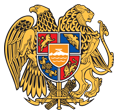 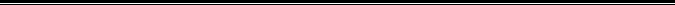 Հայաստանի Հանրապետության Լոռու մարզի Վանաձոր համայնք
Ք. Վանաձոր, Տիգրան Մեծի 22, Ֆաքս 0322 22250, Հեռ. 060 650044, 060 650040 vanadzor.lori@mta.gov.am, info@vanadzor.am